Albert ExallAlbert Exall, born in Bermondsey, Surrey, was the son of Frederick Exall and the brother of William James Exall of 2 Grove Cottages, Falconer Road, Bushey. Little is known about the family but it is possible that Albert visited his brother in Bushey and was known there, as his death was recorded in the St James’ Parish Magazine. At the time he enlisted as Private L/5473  with the Royal West Kent Regiment he was living in Walworth, Surrey. He served in France and Flanders and was killed in action on 18 April 1915. He is remembered with honour at the Menin Gate Memorial at Ypres in Belgium and is commemorated on the Bushey Memorial.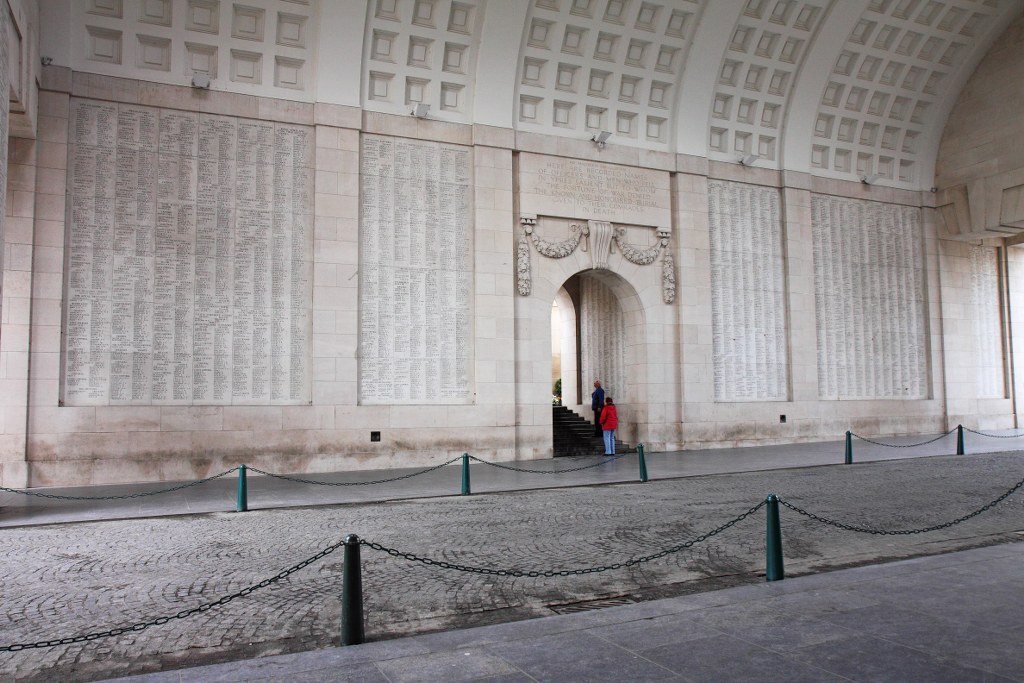 